附件2重庆市江北区玉带山小学校赛场分布图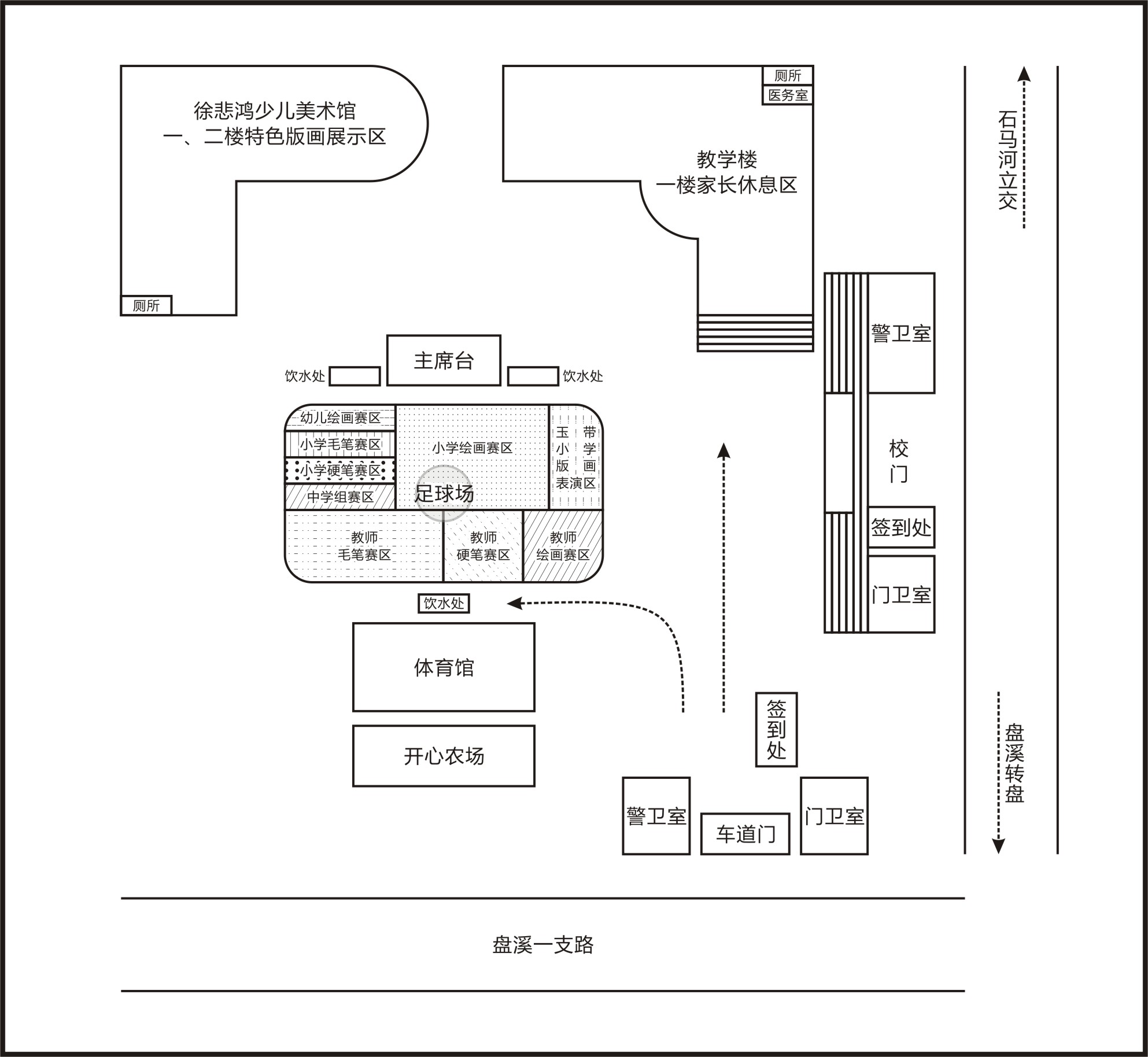 